Permission to publish conference content
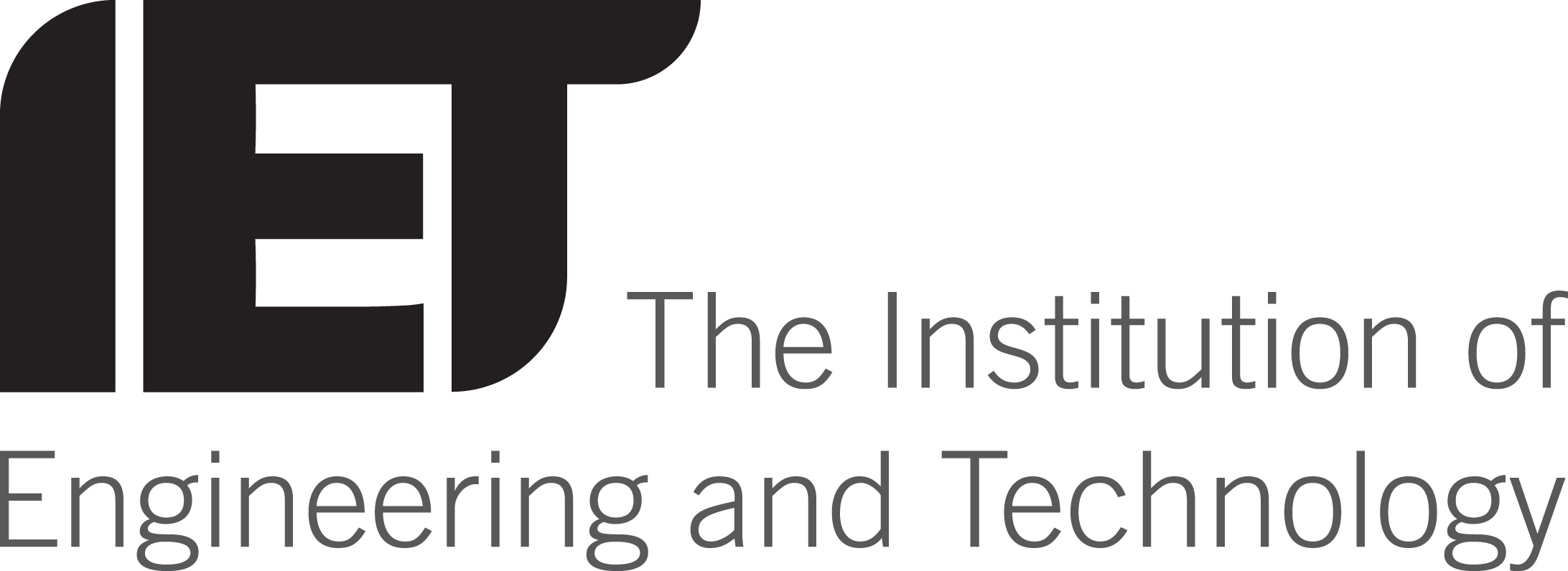 
This agreement gives the IET rights to use your Content on the terms set out below and overleaf. Please read this form carefully and ask if you do not understand anything.By signing below, you agree to provide the Content to us on or before the Delivery Date and that we may use the Content in accordance with the terms and conditions overleaf.Signed by [name of Contributor] on behalf of all the authors__________________________________Permission to publish conference content: terms and conditionsThe headings in bold are for guidance only and do not form part of this agreement.1	We can use and edit the Content:By signing this form, you agree that we may film, publish, copy, distribute and broadcast any or all of the Content in physical media or digital form in any part of the world. We may use any part of the Content to promote services or media containing the Content. As you will appreciate, Content will often need to be edited before it is published and you agree that we may edit the Content to meet our house style requirements. We agree not to alter the Content in any other way.2	You remain the owner: Subject to the permissions given to us in this form, you remain the owner of the rights in the Content, and you are able to grant the same permissions to other people or organisations.3	We decide what to publish: We are not obliged to publish the Content, but we agree to consider your Content for publication in the Publications in return for the rights given to us under this agreement. 4 	You will be named where possible: If we publish the Content, we agree where possible to credit you as the contributor of the Content. You accept that it may not always be possible to credit you as the contributor.5	There is no fee: We will not pay for the Content or the rights granted under this agreement.6 	We can transfer our rights: We may pass on the rights granted by this agreement to third parties without notice to you.	7	You created the Content, do not know of any issues with it and can grant us the right to publish it: You confirm that: 	The Content is your own original work and you have not intentionally included any information or opinions in the Content which are inaccurate, misleading, offensive, illegal or which might, if published, bring our name into disrepute or, if acted on, cause damage or loss.The Content does not infringe any other person’s intellectual property or other rights.The Content is not the subject of any complaint, claim or legal action.You have not, and will not, enter into any agreement that transfers any rights in the Content that conflict with the rights given to us under this agreement.Where anyone other than you has contributed to the Content, you have obtained their permission to use their contribution and to enter into this agreement on their behalf.If any of the Content was created as part of your employment, your employer has given permission for you to enter into this agreement on their behalf.Other than those whose permission you have obtained as described above, as far as you are aware, nobody else has any rights in any of the Content. 8 	Failure to provide the Content by the Delivery Date: If you do not provide us with the Content by the Delivery Date, we may terminate this agreement immediately by giving you notice.9	English law applies: This agreement will be governed by English law and is under the jurisdiction of the courts of England.Agreement date[Today’s date]Conference7th Latin American Conference on Networked and Electronic Media (LACNEM-2017)Content Camera-ready PDF, Paper No. XX, Title: YYContributor (referred to as ‘you’ or ‘your’)[Names and addresses of all the authors]Delivery Date16th October 2017 (PDF)Publisher (referred to as ‘us’ or ‘we’)The Institution of Engineering and Technology, a charity registered in England and Wales (registered number 211014) whose registered office is at Savoy Place, 2 Savoy Place, London WC2R 0BL.Any notices to be served on us under this agreement should be served at the address below.PublicationsThe Proceedings of the Conference, My Community, IET website, iet.tv, IET Digital Library, INSPEC, IEEE Explore